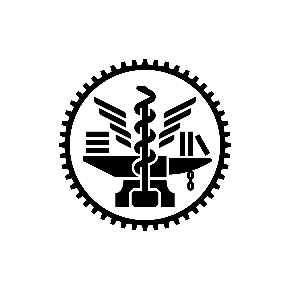 國立陽明交通大學 2023生技新藥產業分析師養成學分班 招生簡章課程簡介本課程以培育專業生技新藥產業分析師為目的，希冀提供專業市場資訊、活絡生技新藥資本市場，保護投資大眾及分享新科技運作經驗，逐步建立國內金融及生技新藥產業知識交流平台，以促進公司治理法規遵循，助益生技新藥產業募資及永續發展。自2020年創班至今，成果卓越，本課程期望能讓學員能從新藥研發創新選題、專案管理、全球市場佈局、進入資本市場、資金募集、創新商業模式等面向之案例探討與實務演練中，培育生技新藥產業分析之能力。共規劃兩門課總計6學分(108小時)，邀請國內外生技及金融產業專家，分享業界實務經驗，詳細課程表如附件一。學員可以根據其學歷背景、工作經驗以及學習需求六個學分全修外，亦可以分別依需求選擇單一報名「生技新藥研發與專案管理」(課程A) 或「生技新藥投資金融產業分析」(課程B)各3學分。主辦單位: 國立陽明交通大學藥物科學院  藥學系招生對象：對國內外生技醫藥產業範疇有興趣之人士，並符合以下資格者皆可報名。教育部認可之國內外公私立大學畢業或同等學力資格。持國外學歷證明報名者，應符合教育部頒訂之「大學辦理國外學歷採證辦法」規定辦理。課程師資及大綱：詳附件一及附件二。上課時間：課程A 自112年7月15日(六)至9月16日(六)止，共計3學分，54小時課程B 自112年10月14日(六)至12月9日(六)止，共計3學分，54小時上課地點：國立陽明交通大學(北投校區)課程A：守仁樓101教室課程B：圖資大樓405教室授課方式：講師講授、實作與學員分享。課程費用：課程A【生技新藥研發與專案管理】及課程B【生技新藥資本市場與投資策略】兩科目各3學分，全修共6學分。座位有限，及早報名(含繳費) 以免向隅。註1：早鳥優惠期限為開班前一個月完成報名繳費者；雙人/團體優惠期限為開課前2周完成報名表繳費者；前述優惠無法合併使用 (以報名系統時間設定為依準) 。註2：單位包班另洽。報名方式：至國立陽明交通大學推廣教育中心網站，註冊成為會員後報名繳費【https://cec.nycu.edu.tw/】。退費辦法學員自報名繳費後至開班上課日前申請退費者，退還已繳學分費、雜費等各項費用之九成。自開班上課之日起算未逾全期三分之一申請退費者，退還已繳學分費、雜費等各項費用之半數。開班上課時間已逾全期三分之一始申請退費者，不予退還。★依據「專科以上學校推廣教育實施辦法」第十七條、「國立陽明交通大學推廣教育實施辦法」第八條]，法規連結～在：https://cec.nycu.edu.tw/Category/10012結業核發及學分抵免規定：本班為學分班，修畢規定學分並經考核及格者，發給該學分證明書。學員經入學考試考取本校研究所，得依本校辦法之標準辦理抵免。相關注意事項報名過程若有任何問題，請電洽藥學系陳惠亭副教授，連絡電話：02-28267157實際堂數及課程時數最終依老師授課狀況調整。其他有關本課程未提及事項，依確定開課前另行通知。附件一：[課程A] 生技新藥研發與專案管理 (3學分)_授課講師及大綱註：授課講師之異動，視實際狀況調整。附件二： [課程B] 生技新藥資本市場與投資策略 (3學分)_授課講師及大綱註：授課講師之異動，視實際狀況調整。修課方式課程定價早鳥 (8折)雙人(75折)團體(65折)全修6學分90,00072,00067,50058,500單修3學分45,00036,00033,75029,250學校403專戶如下：銀行資料：玉山銀行(銀行代碼：808)天母分行(分行代碼：0163)帳號：0163951000028。戶名：國立陽明交通大學403專戶授課日期授課時間授課主題時數授課講師112/07/15(六)09:00-12:00Kick-off先端生技產業的跨域合作12陳惠亭 副教授鄭子豪副校長陽明交大112/07/15(六)13:00-16:00新藥開發策略與創新選題3黃文英 董事長安基生技新藥112/07/22(六)09:00-12:00全球小分子新藥產業前景及趨勢3黃文英 董事長安基生技新藥112/07/22(六)13:00-16:00製藥產業的價值創造3吳永連 董事長祥翊製藥112/07/29(六)10:00-16:00生技展參觀6陳惠亭 副教授112/08/05(六)09:00-12:00全球生物藥產業現況及趨勢解析3李佩力科學長法德利科技112/08/05(六)13:00-16:00全球生技新藥前景、研發及商業模式3溫國蘭 策略長先驅基因112/08/12(六)09:00-12:00生物藥產品開發策略分析與經驗分享3鄭兆勝 處長藥華醫藥112/08/12(六)13:00-16:00新藥開發商品化之考量-市場研究、競爭者分析與價值主張3李佩力科學長法德利科技112/08/19(六)09:00-12:00新藥開發商品化之考量-概念驗證、市場佈局及風險管理3簡督憲 總經理台睿生技112/08/19(六)13:00-16:00新藥開發專案管理實務與案例討論3葉子菱 處長永昕生物醫藥112/08/26(六)09:00-12:00臨床試驗-研發決策、專案管理及CRO的選擇3張俐雯 副總經理太景生技112/08/26(六)13:00-16:00臨床試驗-第一期臨床試驗及劑量探索策略3林家齊 教授台大醫學院112/09/02(六)09:00-12:00臨床試驗-樞紐性試驗設計策略3李純純總經理維州生技112/09/02(六)13:00-16:00小分子新藥註冊成功策略與案例討論3張啟泰營運策劃長友華生技112/09/09(六)09:00-12:00創新生技產業-數位健康、療法及醫藥研發創新與市場趨勢解析3蔡秀娟 資深副總上騰生技112/09/09(六)13:00-16:00創新生技產業-精準醫療及伴隨性檢測產品研發及市場趨勢解析3陳華鍵 執行長行動基因112/09/16(六)09:00-12:00創新生技產業-應用人工智慧與機器學習開發新藥之實例分享3林彥竹 執行長台灣英科智能112/09/16(六)13:00-16:00世界咖啡館-開創台灣生醫產業新格局3林滿玉院長陽明交大授課日期授課時間授課主題時數授課講師112/10/14(六)09:00-12:00Kick-off共創價值、領航未來12陳惠亭 副教授黃經堯主任陽明交大112/10/14(六)13:00-16:00新藥開發風險管理策略及案例分析3吳力人 理事長藥品行銷暨管理學會112/10/21(六)09:00-12:00認識生技產業資本市場與金融商品3李啟賢 董事長前華南永昌證券112/10/21(六)13:00-16:00台灣證券市場現況及發展趨勢國立中興大學林丙輝 特聘教授3林丙輝 特聘教授中興大學112/10/28(六)09:00-12:00生技產業景氣循環與資金管理3胥洪民 資深副理國泰世華財富管理策略發展部112/10/28(六)13:00-16:00以生醫公司案例解析數字密碼與評估投資風險3曾惠瑾榮譽副所長資誠聯合會計師事務所112/11/04(六)09:00-12:00全球新藥產業購併與創新商業模式之案例探討3陳志光 執行長思捷優達112/11/04(六)13:00-16:00生技新藥鑑價方法及案例解析3孫智麗 社長台灣經濟研究社 112/11/11(六)09:00-12:00台灣生技藥業搶入全球資本市場策略3李世仁 董事長泰合生技藥品 112/11/11(六)13:00-16:00企業籌資相關規範、審查要點與案例討論3程國榮 專門委員證期局證券發行組  112/11/18(六)09:00-12:00生技企業上市(櫃)法規規定、流程與案例討論3李顯章 副總經理元富證券 112/11/18(六)13:00-16:00私募、創投準備與談判實務3邱良弼 總經理富蘭克林投顧112/11/25(六)09:00-12:00生技新藥Due Diligence與技術授權技巧3林群倫 董事長康聯生醫112/11/25(六)13:00-16:00生技新藥Due Diligence與授權實務演練3林群倫 董事長康聯生醫112/12/02(六)09:00-12:00財務報表製編介紹與實作3陳麗雲協理資誠聯合會計師事務所112/12/02(六)13:00-16:00財務報表分析與生技業常見會計議題討論 3陳麗雲協理資誠聯合會計師事務所112/12/09(六)09:00-12:00台灣新藥發展事業的機會與挑戰3沈志隆 負責人台杉投資管理顧問  112/12/09(六)13:00-16:00世界咖啡館-新護國產業看生技醫藥3胡德民主任陽明交大